 แบบรายงานผลการดำเนินงานโครงการ/กิจกรรม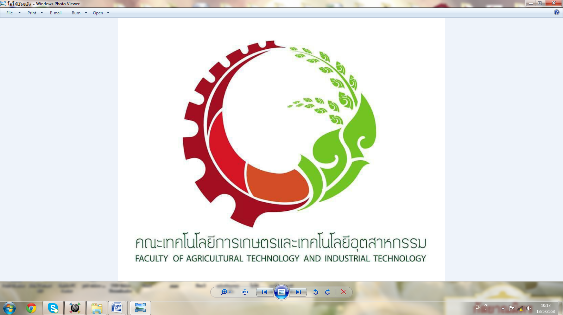 คณะเทคโนโลยีการเกษตรและเทคโนโลยีอุตสาหกรรม ประจำปีงบประมาณ 2567ชื่อโครงการ.......................................................................................................................................................ชื่อกิจกรรม.......................................................................................................................................................ประเภทกิจกรรม		 อยู่ในแผนปฏิบัติการ		 นอกแผนปฏิบัติการผู้รับผิดชอบโครงการ.................................................................. สาขาวิชา......................................................วันที่ดำเนินการ.................................................................................................................................................การประเมินผลตัวชี้วัดตามเป้าหมายการประเมินผลโครงการผลที่คาดว่าจะได้รับ 7. งบประมาณดำเนินการ8. การบูรณาการของโครงการกับการเรียนการสอน การวิจัย หรือการบริการวิชาการ  ไม่มี	  การเรียนการสอน รายวิชา......................................................................................................................      โดย..........................................................................................................................................................      ................................................................................................................................................................ การวิจัย ชื่อโครงการวิจัย  เรื่อง................................................................................................................      โดย.........................................................................................................................................................      ................................................................................................................................................................ การบริการวิชาการ ชื่อโครงการบริการวิชาการ........................................................................................      โดย..........................................................................................................................................................      ................................................................................................................................................................9. ภาพกิจกรรมภาพที่ 1 แสดง   			ภาพที่ 2 แสดง               			ภาพที่ 3 แสดง               10. ปัญหาอุปสรรค/ข้อเสนอแนะ ในการดำเนินงานของโครงการ	10.1	ปัญหาอุปสรรค.......................................................................................................................................			...............................................................................................................................................................			………………………………………………………………………………………………………………………………………………10.2. 	ข้อเสนอแนะ...........................................................................................................................................			...............................................................................................................................................................			..............................................................................................................................................................11. เอกสารอ้างอิง11.1 โครงการ เลขที่..................11.2 คำสั่งแต่งตั้งคณะกรรมการปฏิบัติหน้าที่โครงการ เลขที่.........................11.3 คำสั่งแต่งตั้งวิทยากร เลขที่.........................11.4 หนังสือเชิญวิทยากรจากภายนอก ที่................(ถ้ามี)11.5 บันทึกเชิญวิทยากร ที่................(ถ้ามี)								ลงชื่อ                              	       									              (                               )   									            ผู้ประเมินผล								วันที่                              	       	ตัวชี้วัดตามแผนยุทธศาสตร์ของมหาวิทยาลัย ระยะที่ 2 (ปี 2566-2570)ค่าเป้าหมายตามคำรับรองฯผลการดำเนินงานผลการประเมิน ()ผลการประเมิน ()ตัวชี้วัดตามแผนยุทธศาสตร์ของมหาวิทยาลัย ระยะที่ 2 (ปี 2566-2570)ค่าเป้าหมายตามคำรับรองฯผลการดำเนินงานบรรลุไม่บรรลุประเด็นยุทธศาสตร์ที่ :          (นำข้อ 3.1 ในแบบขออนุมัติโครงการมาตอบ)ประเด็นยุทธศาสตร์ที่ :          (นำข้อ 3.1 ในแบบขออนุมัติโครงการมาตอบ)ประเด็นยุทธศาสตร์ที่ :          (นำข้อ 3.1 ในแบบขออนุมัติโครงการมาตอบ)ประเด็นยุทธศาสตร์ที่ :          (นำข้อ 3.1 ในแบบขออนุมัติโครงการมาตอบ)ประเด็นยุทธศาสตร์ที่ :          (นำข้อ 3.1 ในแบบขออนุมัติโครงการมาตอบ)กลยุทธ์ที่ : กลยุทธ์ที่ : กลยุทธ์ที่ : กลยุทธ์ที่ : กลยุทธ์ที่ : ตัวชี้วัดที่ :……………………………..…………..ตัวชี้วัดของโครงการ/กิจกรรมค่าเป้าหมายของโครงการผลการดำเนินงานผลการประเมิน ()ผลการประเมิน ()ตัวชี้วัดของโครงการ/กิจกรรมค่าเป้าหมายของโครงการผลการดำเนินงานบรรลุไม่บรรลุ1. เชิงปริมาณ : 	    ...............................................................................................................................2. เชิงคุณภาพ :  ..........................................................ผลผลิต  (Output)ผู้ใช้ประโยชน์  (User)ผลลัพธ์  (Outcome)ผลกระทบ  (Impact)โครงการ/กิจกรรมจำนวนเงินการเบิกจ่ายงบประมาณการเบิกจ่ายงบประมาณการเบิกจ่ายงบประมาณการเบิกจ่ายงบประมาณโครงการ/กิจกรรมจำนวนเงินไตรมาส 1(ต.ค.-ธ.ค.66)ไตรมาส 2(ม.ค.-มี.ค.67)ไตรมาส 3(เม.ย.-มิ.ย.67)ไตรมาส 4(ก.ค.-ก.ย.67)จัดสรร....................(ระบุไตรมาสตามแผน)เบิกจ่าย....................(ระบุไตรมาสตามแผน)